Publicado en   el 30/04/2015 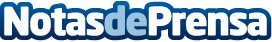 El Cadete A se juega el título en directoDatos de contacto:Nota de prensa publicada en: https://www.notasdeprensa.es/el-cadete-a-se-juega-el-titulo-en-directo Categorias: Fútbol http://www.notasdeprensa.es